7-8-10 сыныптарда «Құқықтар мен міндеттер еліне саяхат»тақырыбында тәрбие сағаты.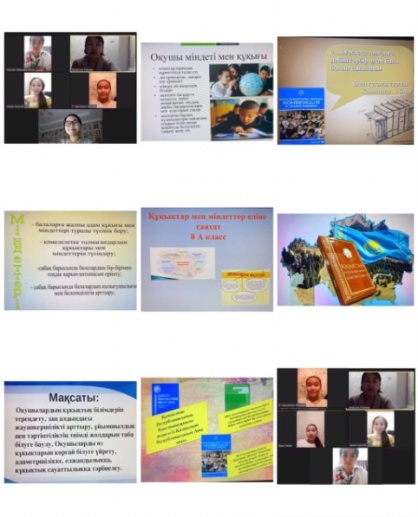 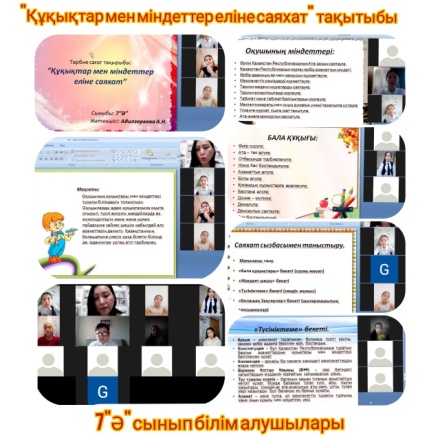 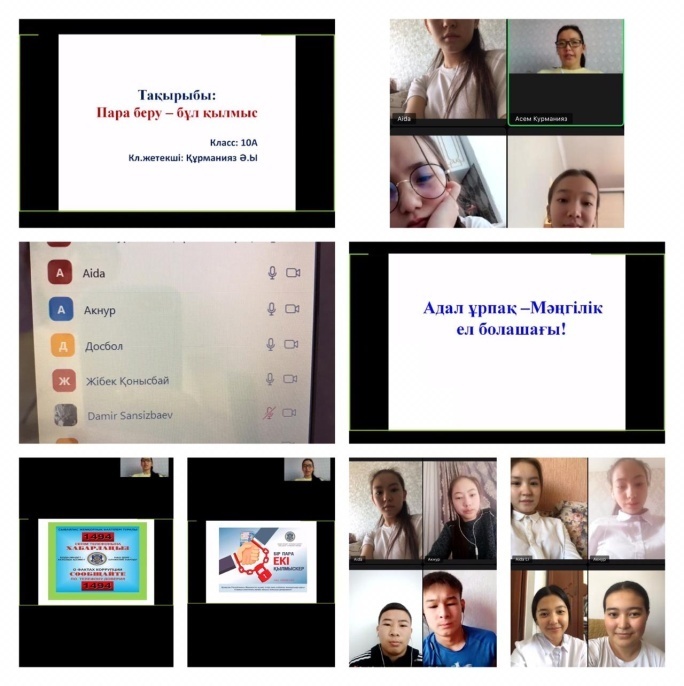 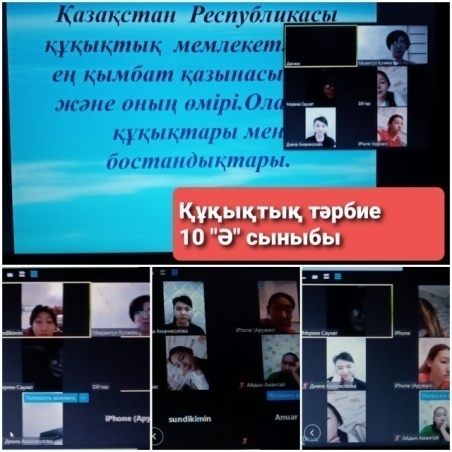 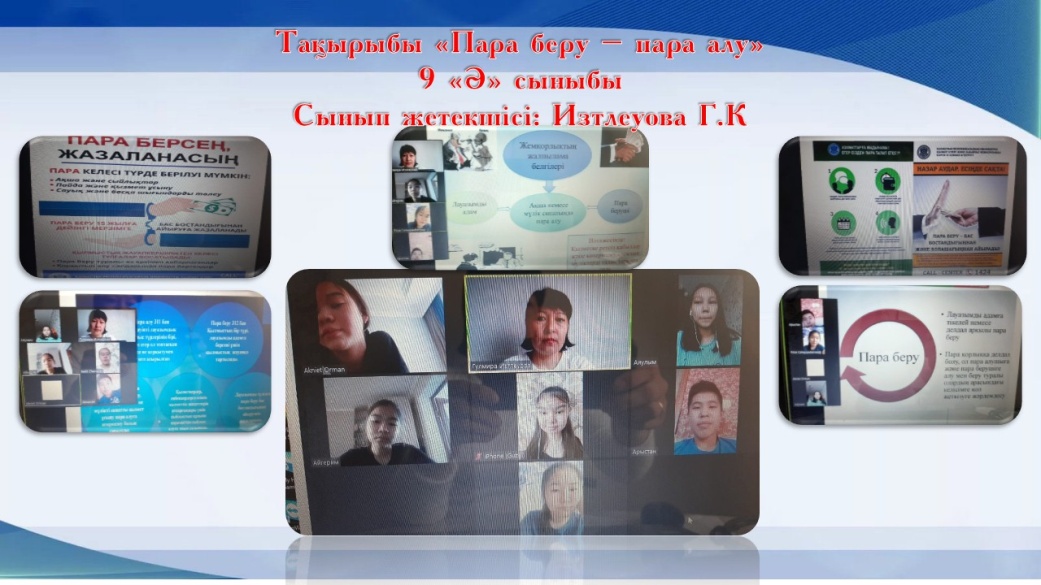 Бастауыш сыныптарда «Кішкентай баланың үлкен құқықтары» тақырыбында өткен  сабақтар  /қазан 2020/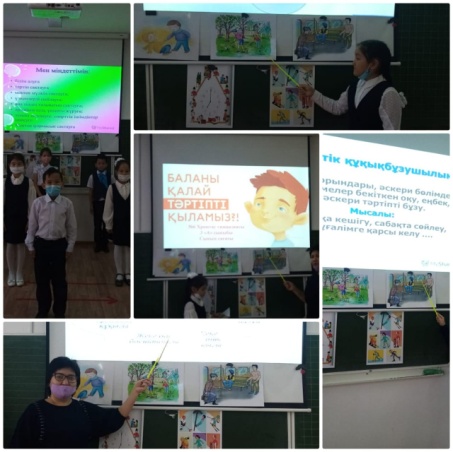 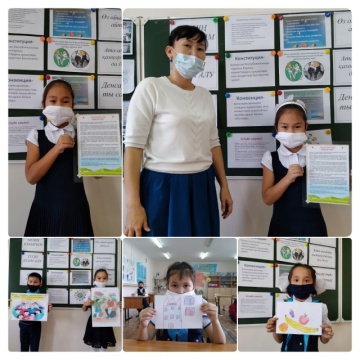 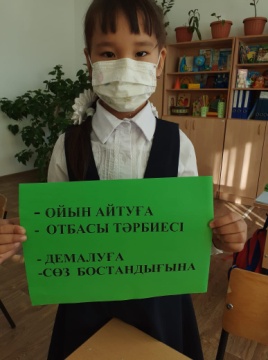 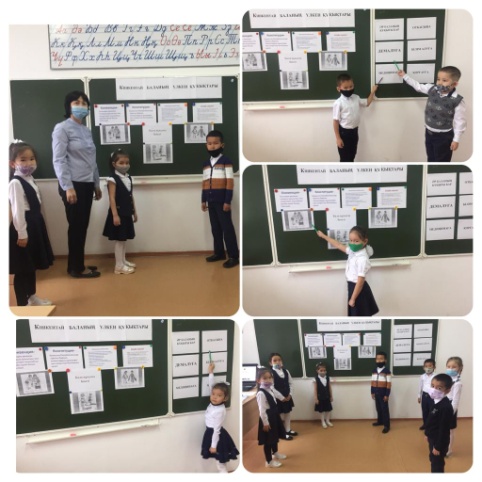 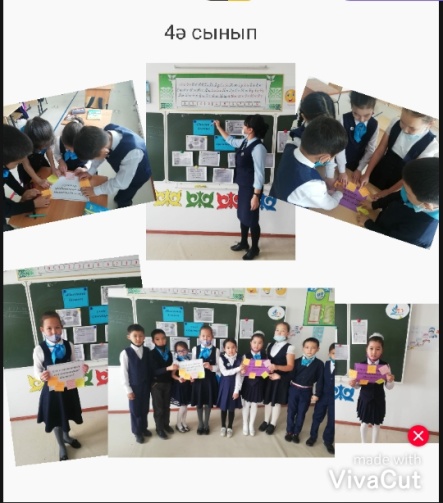 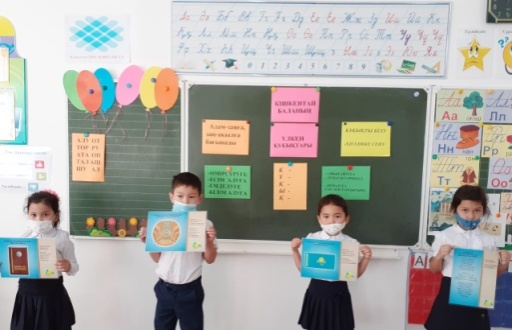 